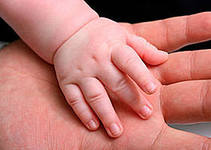 «Чем больше мастерства в детской руке, тем умнее  ребёнок»В. А. Сухомлинский
30 УПРАЖНЕНИЙ ДЛЯ РАЗВИТИЯ РЕЧИ

         Начинать заниматься с малышом можно уже с двухмесячного возраста.Поглаживания, похлопывания и разминание пальчиков 
активизируют нервные окончания на ладошке - 
это стимулирует работу речевого центра. Почаще забавляйтесь с детьми игрой в пальчиковые игры 
( «Сорока-белобока», «Ладушки» и др.). 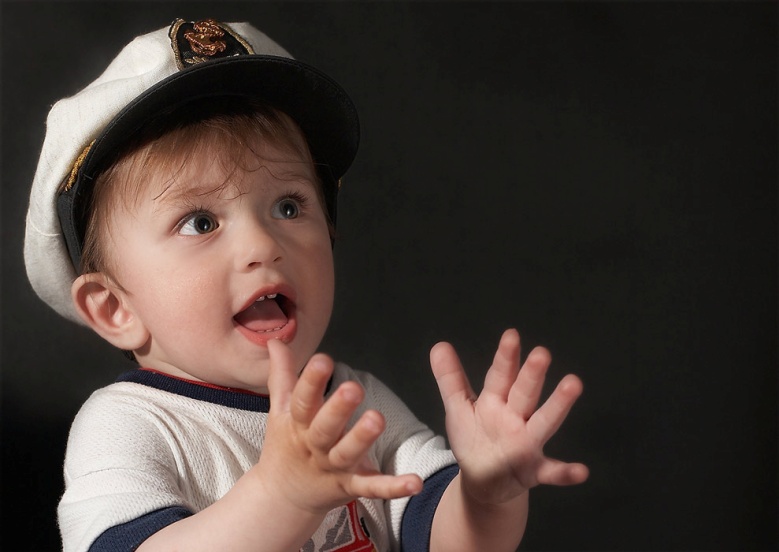 Массируйте пальчики после каждого кормления или во время активного бодрствования. Давайте ребенку с 2 месяцев разные на ощупь предметы. С 10 месяцев для развития моторики подойдут следующие игрушки: набор складных матрешек, пирамидки. Параллельно позволяйте малышам перебирать крупные и мелкие предметы.С года может присоединиться игра с мозаикой и конструктором. С полутора лет развитие моторики у детей связано с застегиванием пуговиц, завязыванием шнурков, умением завязывать и развязывать узлы.Мелкую моторику хорошо развивают лепка, рисование, раскрашивание, вышивание, аппликация.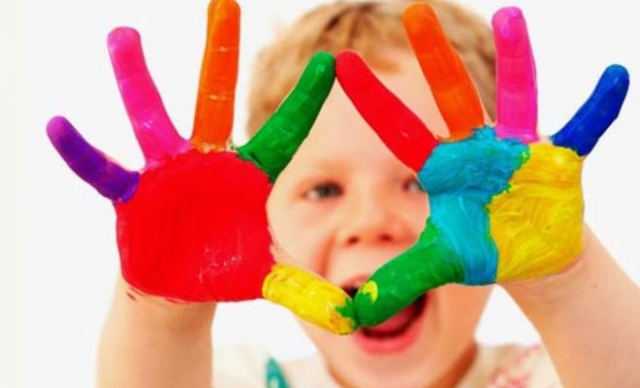 Снимать шкурку с овощей, сваренных в мундире. Очищать крутые яйца.  Чистить мандарины.  Разбирать расколотые грецкие орехи (ядра от скорлупок). Очищать фисташки. Отшелушивать пленку с жареных орехов. Собирать с пола соринки.  Собирать рассыпавшиеся по полу предметы (пуговицы, гвоздики, фасоль, бусинки). Лепить из теста печенье.  Лепить из марципановой массы украшения к торту. Открывать почтовый ящик ключом.  Пытаться самостоятельно обуваться, одеваться. А также разуваться и раздеваться. Для этого часть обуви и одежды должны быть доступны ребенку, чтобы он мог наряжаться, когда захочет. Учиться самостоятельно надевать перчатки. 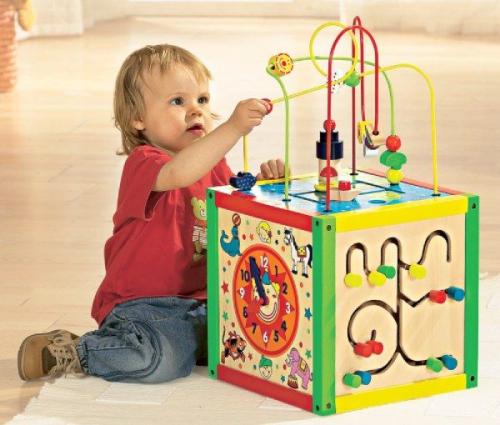  Помогать сматывать нитки или веревку в клубок. Начищать обувь для всей семьи специальной губкой. Вешать белье, используя прищепки (натянуть веревку для ребенка). Помогать отвинчивать различные пробки: у канистр с водой, пены для ванн, зубной пасты и т. п. Помогать перебирать крупу. Закрывать задвижки на дверях. Рвать, мять бумагу и набивать ей убираемую на хранение 
обувь.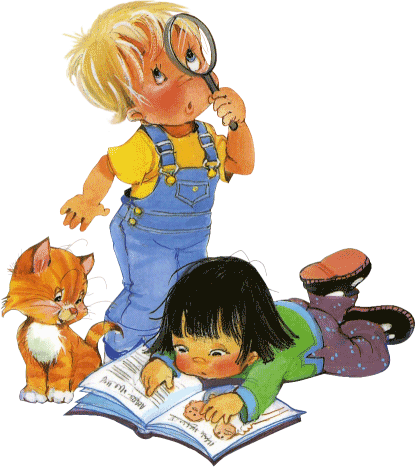  Собирать на даче или в лесу ягоды. Доставать что-то из узкой щели под шкафом, диваном, между мебелью. Вытирать пыль, ничего не упуская. Включать и выключать свет. Искать край скотча. Отлеплять и прилеплять наклейки. Перелистывать страницы книги.